               DiveWorld DuikTeam Aanmeldingsformulier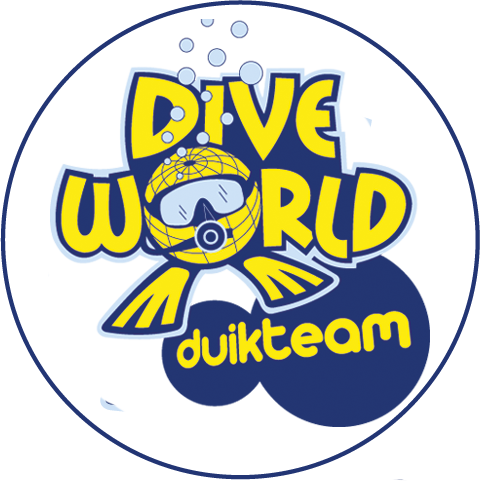 Voor- en achternaam:……………………………………………………………………………………………………………………………..……..Geboortedatum:……………………………………………………………………………………………………………………………………..….….Adres:…………………………………………………………………………………………………………………………………………………………….Postcode en woonplaats:……………..…………………………………………………………………………………..…………………………..Telefoon:………………………………….……………………………………………………………………………………………………..…………….E-mailadres:………………………………………………………………………………………………………..…………………………………………Brevetering:…………………………………………………………………………………………………………………………………………………..Meldt zich aan als teamlid van het DiveWorld DuikTeam en gaat akkoord met de onderstaande voorwaarden:⃝  Standaard Lidmaatschap € 9,50              ⃝  Onbeperkt Lidmaatschap € 34,00Hierbij machtig ik DiveWorld Duikteam de contributie automatisch af te schrijven van Ibannummer:…………………………………………………............De contributie bedraagt € 9,50 voor een standaard lidmaatschap en € 34,00 voor het onbeperkte lidmaatschap. De contributie voor het 2e en 3e gezinslid bedraagt € 7,50 per maand. (geldig voor partners en inwonende kinderen tot 18 jaar)De automatische incasso wordt op de 1e van de maand geïncasseerd.Bij een onjuiste incasso kunt u het bedrag binnen een maand laten terugboeken.Indien een automatische incasso niet kan worden uitgevoerd, worden alle diensten vanuit DiveWord Duikteam stopgezet totdat de verschuldigde bedragen alsnog aan DiveWorld zijn voldaan.Wijziging van Ibannummer dient u schriftelijk aan DiveWorld door te geven.Datum:  ……..../…..……/…........                        Handtekening: ……………………………………………Voor Teamleden die minderjarig zijn is mede ondertekening van een ouder/verzorger of voogd verplicht:Naam: …………………………………………..            Handtekening: …………………..……………………….Aanmeldingsformulier sturen of mailen naar: DiveWorld DuikTeam Colosseum 72 7521 PT Enschede info@diveworld.nlVoorwaarden:Het inschrijfgeld bedraagt € 15,- te voldoen bij inschrijvingBij aanmeldingen voor de 15e  van de maand wordt de contributie nog dezelfde maand geïncasseerd.U blijft lid voor onbepaalde tijd.Opzeggingen van het lidmaatschap kan schriftelijk voor de 1e van de maand.Het huisregelement ligt ter inzage bij DiveWorld en is te vinden op diveworld.nl  